POP UP CAFÉ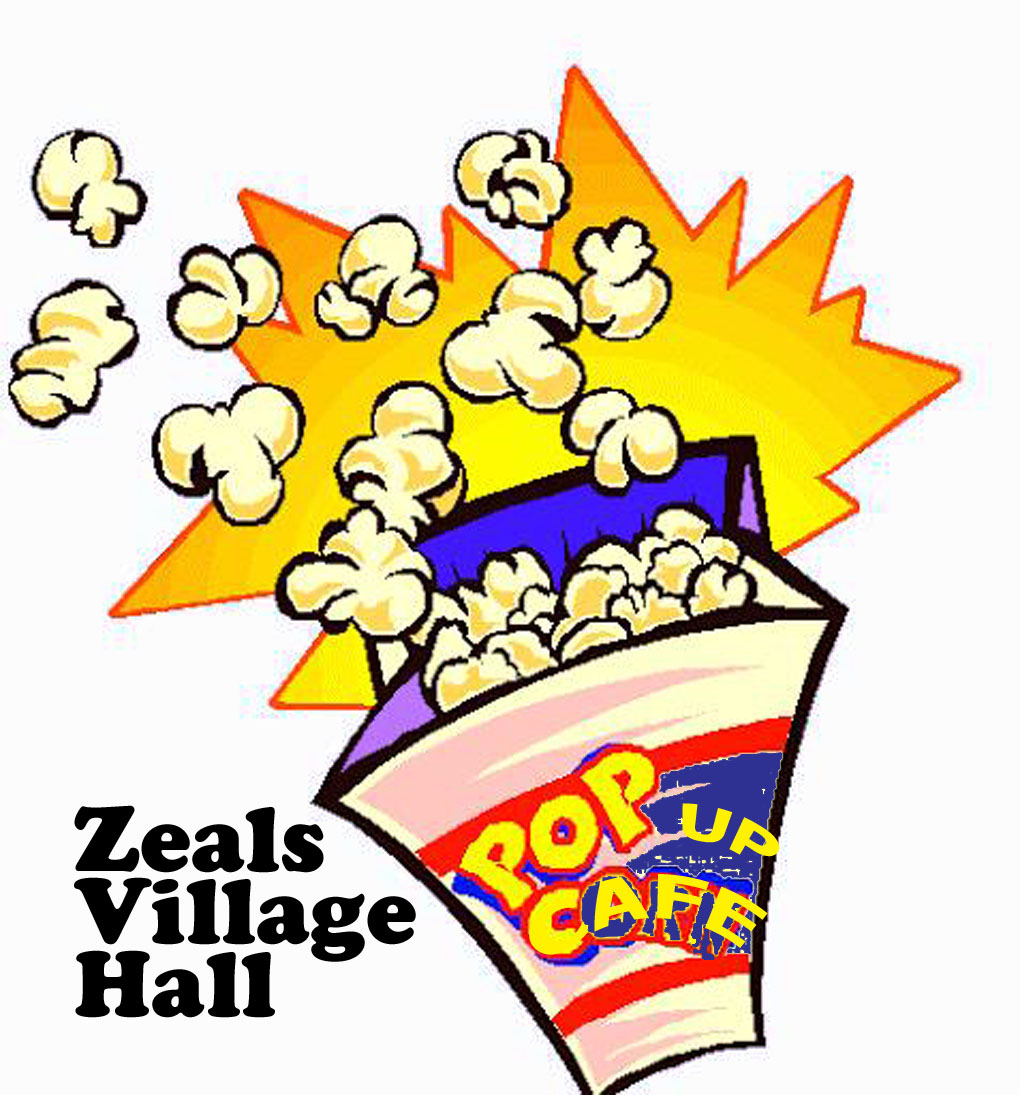 Fresh Coffee & Tea    Savoury Snacks   Sandwiches   SoupHomemade Cakes     Scones with jam & creamFridays & Saturdays  during the summer   Pop in  – Pop awayStart on Sat 19th June     11am – 2pm      In aid of St. Martins